ÚZEMNÍ PLÁN VITČICEbyl realizován za podpory Olomouckého krajez Programu obnovy venkova Olomouckého kraje 2020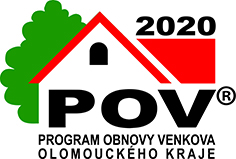 z dotačního titulu Podpora zpracování územně plánovací dokumentaceVÝDAJE NA ZHOTOVENÍ ŹEMNÍHO PLÁNU BYLY VE VÝŠI 189.667,50 Kč. DOTACE OLOMOUCKÉHO KRAJE ČINILA 94.833,75 Kč. Z ROZPOČTU OBCE BYLA UHRAZENÁ ČÁSTKA VE VÝŠI 94.833,75 Kč.